Publicado en Barcelona el 23/07/2024 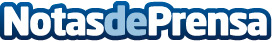 Unión Suiza se une a la élite náutica y patrocina al equipo Varador Sailing Team en la Copa del Rey de VelaUnión Suiza, la emblemática marca de joyería y relojería de alta gama, patrocina al equipo Varador Sailing Team en la prestigiosa Copa del Rey de Vela, que se celebrará del 27 de julio al 3 de agosto en Palma de Mallorca. Esta es la primera incursión de la marca en el ámbito de los eventos deportivos y la alta competición, reflejando su compromiso con la excelencia, la innovación y el espíritu competitivo. El acuerdo resalta los valores de precisión y calidad que definen a la compañíaDatos de contacto:María AsínSolsona Comunicación615118628Nota de prensa publicada en: https://www.notasdeprensa.es/union-suiza-se-une-a-la-elite-nautica-y Categorias: Nacional Finanzas Moda Marketing Baleares Nautica http://www.notasdeprensa.es